ЈАВНА НАБАВКА МАЛЕ ВРЕДНОСТИЈНМВ број1/2019(набавка добара -  електричне енергије Орн: 09310000)Фебруар 2019. годинеНа основу чл. 39. и 61. Закона о јавним набавкама („Сл. гласник РС” бр. 124/2012,14/2015 и 68/2015, у даљем тексту: Закон), чл. 6. Правилника о обавезним елементима конкурсне документације у поступцима јавних набавки и начину доказивања испуњености услова („Сл. гласник РС” бр. 86/15), Одлуке о покретању поступка јавне набавке1/2019, деловодни број: 57 од 25.02.2019. и Решења о образовању комисије за јавну набавку мале вредности 1/2019, деловодни број 571/1 од 25.02.2019 године припремила је:КОНКУРСНУ  ДОКУМЕНТАЦИЈУза јавну набавку мале вредности –електричне енергије за потребе Хемијско-медицинске школе  Вршац(шифра из Орн: 09310000)ЈНМВ број1/2019Конкурсна документација садржи:I  ОПШТИ ПОДАЦИ О ЈАВНОЈ НАБАВЦИ1.Подаци о наручиоцуНаручилац: Хемијско-медицинска школаАдреса:  Стеријина 113  26300 ВршацИнтернет страница: www.hms.edu.rsПИБ: 102084574Матични  број: 08114811Шифра делатности: 85322. Врста поступка јавне набавкеПредметна јавна набавка се спроводи у поступку јавне набавке мале вредности у складу са Законом и подзаконским актима којима се уређују јавне набавке. Јавна набавка није обликована по партијама. 3. Предмет јавне набавкеПредмет јавне набавке мале вредности број 1/2019  је набавка електричне енергије за потребе   Хемијско-медицинске школе Вршац Стеријина 1134. Контакт (лице или служба) Лице (или служба) за контакт: Јелица Тадић , секретар школе.Е - mail адреса ( број факса):sekretarijat@hms.edu.rs 013/830292.II.  ПОДАЦИ О ПРЕДМЕТУ ЈАВНЕ НАБАВКЕПредмет јавне набавкеПредмет јавне набавке број 1/2019 је набавка електричне енергије за потребе  Хемијско-медицинскe школe Вршац Стеријина 113.Назив и ознака из општег речника набавки:  09310000III. ВРСТА, СПЕЦИФИКАЦИЈЕ, КВАЛИТЕТ, КОЛИЧИНА И ОПИС ДОБАРА, НАЧИН СПРОВОЂЕЊА КОНТРОЛЕ И ОБЕЗБЕЂЕЊА ГАРАНЦИЈЕ КВАЛИТЕТА, РОК ИЗВРШЕЊА ИЛИ ИСПОРУКЕ ДОБАРА1. Врста добра: Електрична енергија – закључење уговора о потпуном снабдевању2.Квалитет добараКвалитет испоруке електричне енергије мора бити у складу са Уредбом о условима испоруке и снабдевања електричном енергијом (''Сл. гласник РС'' бр. 63/2013), Правилима о раду тржишта електричне енергије (''Сл. Гласник РС'' бр. 120/2012 и 120/2014), Законом о енергетици (''Сл. гласник РС'' бр. 145/2014) као и са свим другим важећим законским и подзаконским прописима који регулишу снабдевање предметног добра и Уредбе о условима испоруке електричне енергије.3.КоличинаКоличина електричне енергије одређена  је оквирно 87.452  Kwh, односно одређиваће се на основу остварене потрошње Наручиоца/купца на местима примопредаје током периода снабдевања.Понуђач је потпуно балансно одговоран (100 %) за свако место примопредаје Наручиоцу/купцу. Имајући у виду чињеницу да се ради о добрима чији обим и потрошњу за време трајања уговора није могуће прецизно утврдити, наручилац је унапред одредио оквирну вредност уговора.Испорука електричне енергије вршиће се непрекидно у потребним количинама.Понуђач је дужан да наручиоцу обезбеди резервно снабдевање у складу са чланом 193. Закона о енергетици (Сл. гласник РС бр.145/2014)4.Опис-Врста продајеИспорука електричне енергије је константна и мора бити стална и гарантована у складу са Одлуком о усвајању Правила о раду тржишта електричне енергије ("Сл.гласник РС", бр.120/2012 и 120/2014), и одређена на основу остварене потрошње наручиоца, на месту примопредаје током испоруке.-Техничке карактеристикескладу са Одлуком о усвајању правила о раду тржишта електричне енергије (''Сл. гласник РС'', бр. 120/2012 и 120/2014).-Период испорукепериоду од годину дана од дана потписивања уговора од стране обе уговорне стране, од 00:00h до 24:00h, односно до реализације уговорене вредности, у зависности од тога шта пре наступи.-Место испоруке добараМерна места Наручиоца/купца прикључена на дистрибутивни систем у категорији потрошње на ниском напону и широкој потрошњи.Понуђач је дужан да уз понуду достави изјаву на свом меморандуму, потписану од стране одговорног лица понуђача и оверену печатом, којом се обавезује да ће, уколико му буде додељен уговор у предметном поступку јавне набавке, поступити у складу са чланом 188.став 3. Закона о енергетици, односно да ће одмах по потписивању уговора закључити:1) Уговор којим је уредио своју балансну одговорност, а којим су обухваћена и места примопредаје тог крајњег купца и2) Уговор о приступу систему са оператором система на који је објекат крајњег купца прикључен.-Начин спровођења контроле и обезбеђивања гаранције квалитета.складу са одредбама Правила о раду преносног система (''Сл. гласник РС'' бр. 79/2014), Правила о раду дистрибутивног система и Уредбе о условима испоруке електричне енергије и снабдевања електричном енергијом (''Сл.гласник РС'', бр. 63/2013).IV. УСЛОВИ ЗА УЧЕШЋЕ У ПОСТУПКУ ЈАВНЕ НАБАВКЕ ИЗ ЧЛ. 75. И 76. ЗАКОНА О ЈАВНИМ НАБАВКАМА И УПУТСТВО КАКО СЕ ДОКАЗУЈЕ ИСПУЊЕНОСТ ТИХ УСЛОВАОБАВЕЗНИ УСЛОВИПраво на учешће у поступку предметне јавне набавке има понуђач који испуњава обавезне услове за учешће,дефинисане чланом75.ЗЈН,а испуњеност обавезних услова за учешће у поступку предметне јавне набавке,понуђач доказује на начиндефинисан у следећој табели, и то:ДОДАТНИ УСЛОВИПонуђач који учествује у поступку предметне јавне набавке мора испунити додатнеуслове за учешће у поступку јавне набавке,дефинисане овом конкурсномдокументацијом, а испуњеност додатних услова понуђач доказује на начин дефинисан у наредној табели, и то:УПУТСТВО КАКО СЕ ДОКАЗУЈЕ ИСПУЊЕНОСТ УСЛОВАИспуњеност обавезних услова за учешће у поступку предметне јавне набавке наведних у табеларном приказу обавезних услова под редним бројем 1, 2, 3 и 4. идодатних услова за учешће у поступку предметне јавне набавке наведних у табеларном приказу додатних услова под редним бројем 1. у складу са чл. 77. ст. 4. ЗЈН, понуђач доказује достављањем ИЗЈАВЕ (Образац5.у поглављуVовеконкурсне документације),којом под пуном материјалном и кривичномодговорношћу потврђује да испуњава услове за учешће у поступку јавне набавке из чл. 75. ст. 1. тач. 1) до 4), чл. 75. ст. 2. и чл. 76. ЗЈН, дефинисане овом конкурсном документацијом.Испуњеност обавезног услова за учешће у поступку предметне јавне набавке из чл. 75. ст. 1. тач 5) ЗЈН, наведеног под редним бројем 5. у табеларном приказу обавезних услова, понуђач доказује достављањем важеће лиценце,и потврде агенције о важности лиценце,у виду неоверених копија.Уколико понуђач подноси понуду са подизвођачем,у складу са чланом80.ЗЈН,подизвођач мора да испуњава обавезне услове из члана 75.став 1. тач. 1) до 4) ЗЈН. У том случају понуђач је дужан да за подизвођача достави ИЗЈАВУ подизвођача (Образац6.у поглављуVове конкурсне документације), потписану од стране овлашћеног лица подизвођача и оверену печатом.Уколико понуду подноси група понуђача,сваки понуђач из групе понуђачамора да испуни обавезне услове из члана 75. став 1. тач. 1) до 4) ЗЈН, а додатне услове испуњавају заједно. У том случају ИЗЈАВА (Образац5.у поглављуVовеконкурсне документације),мора бити потписана од стране овлашћеног лицасваког понуђача из групе понуђача и оверена печатом.Понуђач је дужан да без одлагања писмено обавести наручиоца о било којој промени у вези са испуњеношћу услова из поступка јавне набавке, која наступи до доношења одлуке, односно закључења уговора, односно током важења уговора о јавној набавци и да је документује на прописани начин.Наручилац може пре доношења одлуке о додели уговора да затражи од понуђача, чија је понуда оцењена као најповољнија, да достави копију доказа о испуњености услова, а може и да затражи на увид оригинал или оверену копију свих или појединих доказа о испуњености услова. Ако понуђач у остављеном, примереном року који не може бити краћи од пет дана, не достави тражене доказе, наручилац ће његову понуду одбити као неприхватљиву.Уколико наручилац буде захтевао достављање доказа о испуњености обавезнихдодатних услова за учешће у поступку предметне јавне набавке (свих или појединих доказа о испуњености услова), понуђач ће бити дужан да достави:ОБАВЕЗНИ УСЛОВИЧл. 75. ст. 1. тач. 1) ЗЈН, услов под редним бројем 1. наведен у табеларном приказу обавезних услова – Доказ:Правна лица:Извод из регистра Агенције за привредне регистре,односно извод из регистра надлежног привредног суда;Предузетници:Извод из регистра Агенције за привредне регистре,односно извод из одговарајућег регистра.Чл. 75. ст. 1. тач. 2) ЗЈН, услов под редним бројем 2. наведен у табеларном приказу обавезних услова – Доказ:Правна лица:1)Извод из казнене евиденције,односно уверењe основног суда на чијем подручју се налази седиште домаћег правноглица, односно седиште представништва или огранка страног правног лица, којим се потврђује да правно лице није осуђивано за кривична дела против привреде, кривична дела против животне средине, кривично дело примања или давања мита, кривично дело преваре.Напомена: Уколико уверење Основног суда не обухвата податке из казнене евиденције за кривична дела која су у надлежности редовног кривичног одељења Вишег суда, потребно је поред уверења Основног суда доставити И УВЕРЕЊЕ ВИШЕГ СУДА на чијем подручју је седиште домаћег правног лица, односно седиште представништва или огранка страног правног лица, којом се потврђује да правно лице није осуђивано за кривична дела против привреде и кривично дело примања мита; 2) Извод из казнене евиденцијеПосебног одељења за организовани криминал Вишег суда у Београду,којим се потврђује да правно лице није осуђивано за неко одкривичних дела организованог криминала; 3) Извод из казнене евиденције, односно уверење надлежне полицијске управе МУП-а,којим се потврђује да законски заступник понуђача није осуђиван за кривична дела против привреде, кривична дела против животне средине, кривично дело примања или давања мита, кривично дело преваре и неко од кривичних дела организованог криминала (захтев се може поднети према месту рођења или према месту пребивалишта законског заступника). Уколико понуђач има више зсконских заступника дужан је да достави доказ за сваког од њих.Предузетници и физичка лица:Извод из казнене евиденције,односно уверење надлежне полицијске управе МУП-а, којим се потврђује да није осуђиван за неко од кривичних дела као члан организоване криминалне групе, да није осуђиван за кривична дела против привреде, кривична дела против животне средине, кривично дело примања или давања мита, кривично дело преваре (захтев се може поднети према месту рођења или према месту пребивалишта).Докази не могу бити старији од два месеца пре отварања понуда.Чл. 75. ст. 1. тач. 4) ЗЈН, услов под редним бројем 3. наведен у табеларном приказу обавезних услова - Доказ:Уверење Пореске управе Министарства финансија да је измирио доспеле порезе и доприносе и уверење надлежне управе локалне самоуправе да је измирио обавезе по основу изворних локалних јавних прихода или потврду надлежног органа да се понуђач налази у поступку приватизације.Докази не могу бити старији од два месеца пре отварања понуда.ДОДАТНИ УСЛОВИУслови под редним бројевима2, и 3, наведени у табеларном приказу додатних услова–Доказ:Потврда (уверење) Оператора преносног система да је понуђач активан учесник на тржишту електричне енергије, односно да је у било ком периоду из претходне две године до дана објављивања позива за подношење понуда на Порталу јавнихнабавки, обавио минимално једну трансакцију                       (Доставити неоверену копију ) Оригиналну  изјаву на свом меморандуму, потписану и оверену од стране одговорног лица понуђача којим се обавезује да ће уколико му буде додељен уговор о јавној набавци поступити у складу са чл. 188 ст.3. Закона о енергетици, након закљученог уговора са изабраним наручиоцем закључити:А) Уговор којим је уредио своју балансну одговорност, а којим су обухваћена и места примопредаје крајњег купца, иБ)  Уговор о приступу систему са оператором , на који су објекти крајњег купца  прикључени.Понуђачи који су регистровани у Регистру понуђача који води Агенција за привредне регистре( АПР ) не достављају доказе о испуњености услова из члана 75. став 1. тачке 1) до 4) ЗЈН, сходно чл. 78. ЗЈН.Понуђач није дужан да доставља доказе који су јавно доступни на интернет страницама надлежних органа.Уколико је доказ о испуњености услова електронски документ, понуђач доставља копију електронског документа у писаном облику, у складу са законом којим се уређује електронски документ.Ако се у држави у којој понуђач има седиште не издају тражени докази, понуђач може, уместо доказа, приложити своју писану изјаву, дату под кривичном и материјалном одговорношћу оверену пред судским или управним органом, јавним бележником или другим надлежним органом те државе.Ако понуђач има седиште у другој држави, наручилац може да провери да ли су документи којима понуђач доказује испуњеност тражених услова издати од стране надлежних органа те државе.V.КРИТЕРИЈУМИ ЗА ДОДЕЛУ УГОВОРА (ИЗБОР НАЈБОЉЕ ПОНУДЕ) Критеријум за доделу уговора:Избор најповољније понуде наручилац ће извршити применом критеријума ,,најнижа понуђена цена“.Приликом оцене понуда као релевантна узимаће се укупна понуђена цена без ПДВ-а.Елементи критеријума, односно начин на основу којих ће наручилац извршити доделу уговора у ситуацији када постоје две или више понуда са истом понуђеном ценомУколико две или више понуда имају исту најнижу понуђену цену, као најповољнија биће изабрана понуда оног понуђача који је понудио дужи гарантни рок.У случају истог понуђеног гарантног рока, као најповољнија биће изабрана понуда оног понуђача који је понудио краћи рок испоруке.Уколико ни након примене горе наведеног резервног елемента критеријума није могуће донети одлуку о додели уговора, наручилац ће уговор доделити понуђачу који буде извучен путем жреба.Наручилац ће писмено обавестити све понуђаче који су поднели понуде о датуму када ће се одржати извлачење путем жреба.Жребом ће бити обухваћене само оне понуде које имају једнаку најнижу понуђену цену исти гарантни рок и исти рок испоруке.Извлачење путем жреба наручилац ће извршити јавно, у присуству понуђача, и то тако што ће називе понуђача исписати на одвојеним папирима, који су исте величине и боје, те ће све те папире ставити у провидну кутију одакле ће извући само један папир.Понуђачу чији назив буде на извученом папиру ће бити додељен уговор.Понуђачима који не присуствују овом поступку, наручилац ће доставити записник извлачења путем жреба.VI ОБРАЦИ КОЈИ ЧИНЕ САСТАВНИ ДЕО ПОНУДЕСаставни део понуде чине следећи обрасци:Образац понуде (Образац 1);Образац структуре понуђене цене, са упутством како да се попуни (Образац 2);Образац трошкова припреме понуде (Образац 3);Образац изјаве о независној понуди (Образац 4);Образац изјаве понуђача о испуњености услова за учешће у поступку јавне набавке - чл. 75. и 76. ЗЈН, наведених овом конурсном докумнтацијом,(Образац5);Образац изјаве подизвођача о испуњености услова за учешће у поступку јавне набавке - чл. 75. ЗЈН, наведених овом конкурсном документацијом (Образац 6).(ОБРАЗАЦ 1)ОБРАЗАЦ ПОНУДЕПонуда бр ________________ од __________________ за јавну набавку добара – електричне енергије, и то:1. Врста добра: Електрична енергија – закључење уговора о потпуном снабдевањуКвалитет добараКвалитет испоруке електричне енергије мора бити у складу са Уредбом о условима испоруке и снабдевања електричном енергијом (''Сл. гласник РС'' бр. 63/2013), Правилима о раду тржишта електричне енергије (''Сл. Гласник РС'' бр. 120/2012 и 120/2014), Законом о енергетици (''Сл. гласник РС'' бр. 145/2014) као и са свим другим важећим законским и подзаконским прописима који регулишу снабдевање предметног добра и Уредбе о условима испоруке електричне енергије.КоличинаКоличина електричне енергије одређенаје оквирно 87.452 kwh, односно одређиваће се на основу остварене потрошње Наручиоца/купца на местима примопредаје током периода снабдевања.Понуђач  је потпуно балансно одговоран (100 %) за свако место примопредаје Наручиоцу/купцу.Имајући у виду чињеницу да се ради о добрима чији обим и потрошњу за време трајања уговора није могуће прецизно утврдити, наручилац је унапред одредио оквирну вредност уговора.Испорука електричне енергије вршиће се непрекидно у потребним количинама.Понуђач је дужан да наручиоцу обезбеди резервно снабдевање у складу са чланом 193. Законаенергетици (Сл. гласник РС бр.145/2014)4. Опис- Врста продајеИспорука електричне енергије је константна и мора бити стална и гарантована у складу са Одлуком о усвајању Правила о раду тржишта електричне енергије ("Сл.гласник РС", бр.120/2012 и 120/2014), и одређена на основу остварене потрошње наручиоца, на месту примопредаје током испоруке.-Техничке карактеристикеУ складу са Одлуком о усвајању правила о раду тржишта електричне енергије (''Сл. гласник РС'', бр. 120/2012 и 120/2014).-Период испорукеУ периоду од годину дана од дана потписивања уговора од стране обе уговорне стране, од 00:00h до 24:00h, односно до реализације уговорене вредности, у зависности од тога шта пре наступи.-Место испоруке добараМерна места Наручиоца/купца прикључена на дистрибутивни систем у категорији потрошње на ниском напону и широкој потрошњи.Понуђач је дужан да уз понуду достави изјаву на свом меморандуму, потписану од стране одговорног лица понуђача и оверену печатом, којом се обавезује да ће, уколико му буде додељен уговор у предметном поступку јавне набавке, поступити у складу са чланом 188.став 3. Закона о енергетици, односно да ће одмах по потписивању уговора закључити:1.Уговор којим је уредио своју балансну одговорност, а којим су обухваћена и места примопредаје  крајњег купца и2.Уговор о приступу систему са оператором система на који је објекат крајњег купца прикључен.-Начин спровођења контроле и обезбеђивања гаранције квалитета:У складу   са одредбама Правилника о раду преносног  система ( Сл. Гласник РС 79/14), Правила о раду дистрибутивног система , и Уредбе о условима испоруке електричне енергије и снабдевања електричном енергијом ( Сл. Гласник РС. 63/13).1)ОПШТИ ПОДАЦИ О ПОНУЂАЧУНазив понуђача:Адреса понуђача:Матични број понуђача:Порески идентификациони број понуђача(ПИБ):Име особе за контакт:Електронска адреса понуђача (e-mail):Телефон:Телефакс:Број рачуна понуђача и назив банке:Лице овлашћено за потписивање уговораПОНУДУ ПОДНОСИ:А) САМОСТАЛНОБ) СА ПОДИЗВОЂАЧЕМВ) КАО ЗАЈЕДНИЧКУ ПОНУДУНапомена:заокружити начин подношења понуде и уписати податке о подизвођачу,уколико се понуда подноси са подизвођачем, односно податке о свим учесницима заједничке понуде, уколико понуду подноси група понуђачаПОДАЦИ О ПОДИЗВОЂАЧУНазив подизвођача:Адреса:Матични број:Порески идентификациони број:Име особе за контакт:Проценат укупне вредности набавке који ће извршити подизвођач:Део предмета набавке који ће извршити подизвођач:Назив подизвођача:Адреса:Матични број:Порески идентификациони број:Име особе за контакт:Проценат укупне вредности набавке који ће извршити подизвођач:Део предмета набавке који ће извршити подизвођач:Напомена:Табелу „Подаци о подизвођачу“ попуњавају само они понуђачи који подносе понуду са подизвођачем, а уколико има већи број подизвођача од места предвиђених у табели, потребно је да се наведени образац копира у довољном броју примерака, да се попуни и достави за сваког подизвођача.ПОДАЦИ О УЧЕСНИКУ У ЗАЈЕДНИЧКОЈ ПОНУДИНазив учесника у заједничкој понуди:Адреса:Матични број:Порески идентификациони број:Име особе за контакт:Назив учесника у заједничкој понуди:Адреса:Матични број:Порески идентификациони број:Име особе за контакт:Назив учесника у заједничкој понуди:Адреса:Матични број:Порески идентификациони број:Име особе за контакт:Напомена:Табелу „Подаци о учеснику у заједничкој понуди“ попуњавају само они понуђачи који подносе заједничку понуду, а уколико има већи број учесника у заједничкој понуди од места предвиђених у табели, потребно је да се наведени образац копира у довољном броју примерака, да се попуни и достави за сваког понуђача који је учесник у заједничкој понуди.5)ОПИС ПРЕДМЕТА НАБАВКЕ, добра – електрична енергија са карактеристикама као на обрасцу број 1. оквирно за мерна места:Укупна цена без ПДВ-аУкупна цена са ПДВ-омРок и начин плаћањаРок важења понуде( не краћи од 30 дана, од дана                                         отварања понуда )Рок испорукеГарантни периодМесто и начин испоруке  Датум                                                               МП					Понуђач______________								________________Напомене:Образац понуде понуђач мора да попуни, овери печатом и потпише, чиме потврђује да су тачни подаци који су у обрасцу понуде наведени.Уколико понуђачи подносе заједничку понуду, група понуђача може да се определи да образац понуде потписују и печатом оверавају сви понуђачи из групе понуђача или група понуђача може да одреди једног понуђача из групе који ће попунити, потписати и печатом оверити образац понуде.Уколико је предмет јавне набавке обликован у више партија, понуђачи ће попуњавати образац понуде за сваку партију посебно.(ОБРАЗАЦ 2)ОБРАЗАЦ СТРУКТУРЕ ЦЕНЕ СА УПУТСТВОМ КАКО ДА СЕ ПОПУНИУпутство за попуњавање обрасца структуре цене:Понуђач треба да попуни образац структуре цене на следећи начин:у колону 3. уписати колико износи јединична цена без ПДВ-а, за сваки тражени предмет јавне набавке;у колону 4. уписати колико износи јединична цена са ПДВ-ом, за сваки тражени предмет јавне набавке;у колону 5. уписати укупна цена без ПДВ-а за сваки тражени предмет јавне набавке и то тако што ће помножити јединичну цену без ПДВ-а (наведену у колони 3.) са траженим количинама (које су наведене у колони 2.); На крају уписати укупну цену предмета набавке без ПДВ-а.у колону 6. уписати колико износи укупна цена са ПДВ-ом за сваки тражени предмет јавне набавке и то тако што ће помножити јединичну цену са ПДВ-ом (наведену у колони 4.) са траженим количинама (које су наведене у колони 2.); На крају уписати укупну цену предмета набавке са ПДВ-ом.У цену kWh, без Пдв-а,не улазе  трошкови приступа систему за пренос - дистрибуцију елект. енергије, и накнада за подстицај повлашћених произвођача елек. енергије. Датум:	М.П.	Потпис понуђача(ОБРАЗАЦ 3)ОБРАЗАЦ ТРОШКОВА ПРИПРЕМЕ ПОНУДЕскладу са чланом 88. став 1. ЗЈН, понуђач ____________________ [навести називпонуђача], доставља укупан износ и структуру трошкова припремања понуде,какоследи у табели:УКУПАН ИЗНОС ТРОШКОВА ПРИПРЕМАЊА ПОНУДЕТрошкове припреме и подношења понуде сноси искључиво понуђач и не може тражити од наручиоца накнаду трошкова.Ако је поступак јавне набавке обустављен из разлога који су на страни наручиоца, наручилац је дужан да понуђачу надокнади трошкове израде узорка или модела, ако су израђени у складу са техничким спецификацијама наручиоца и трошкове прибављања средства обезбеђења, под условом да је понуђач тражио накнаду тих трошкова у својој понуди.Напомена: достављање овог обрасца није обавезно.Датум:	М.П.	Потпис понуђача(ОБРАЗАЦ 4)ОБРАЗАЦ ИЗЈАВЕ О НЕЗАВИСНОЈ ПОНУДИскладу са чланом 26. ЗЈН, ________________________________________,(Назив понуђача)даје:ИЗЈАВУО НЕЗАВИСНОЈ ПОНУДИПод пуном материјалном и кривичном одговорношћу потврђујем да сам понуду у поступку јавне набавке........................[навести предмет јавне набавке, бр ............. [навести редни број јавне набавкe],поднео независно,без договора са другимпонуђачима или заинтересованим лицима.Датум:	М.П.	Потпис понуђачаНапомена: у случају постојања основане сумње у истинитост изјаве о независнојпонуди, наручулац ће одмах обавестити организацију надлежну за заштиту конкуренције. Организација надлежна за заштиту конкуренције, може понуђачу, односно заинтересованом лицу изрећи меру забране учешћа у поступку јавне набавке ако утврди да је понуђач, односно заинтересовано лице повредило конкуренцију у поступку јавне набавке у смислу ЗЈН којим се уређује заштита конкуренције.Мера забране учешћа у поступку јавне набавке може трајати до две године.Повреда конкуренције представља негативну референцу, у смислу члана 82.став 1. тачка 2) ЗЈН.Уколико понуду подноси група понуђача,Изјава мора бити потписана од странеовлашћеног лица сваког понуђача из групе понуђача и оверена печатом.(ОБРАЗАЦ 5)ОБРАЗАЦ ИЗЈАВЕ ПОНУЂАЧА О ИСПУЊЕНОСТИ ОБАВЕЗНИХДОДАТНИХ УСЛОВА ЗА УЧЕШЋЕ У ПОСТУПКУ ЈАВНЕ НАБАВКЕ - ЧЛ. 75. И 76. ЗЈНПод пуном материјалном и кривичном одговорношћу, као заступник понуђача, дајем следећуИ З Ј А В УПонуђач _____________________________________________[навести називпонуђача] у поступку јавне набавке...........................[навести предмет јавне набавке] број ......................[навести редни број јавне набавкe], испуњава све услове из чл. 75. иЗЈН, односно услове дефинисане конкурсном документацијом за предметну јавну набавку, и то:Понуђач је регистрован код надлежног органа, односно уписан у одговарајући регистар (чл. 75. ст. 1. тач. 1) ЗЈН);Понуђач и његов законски заступник нису осуђивани за неко од кривичних дела као члан организоване криминалне групе, да нису осуђивани за кривична дела против привреде, кривична дела против животне средине, кривично дело примања или давања мита, кривично дело преваре (чл. 75. ст. 1. тач. 2) ЗЈН);Понуђач је измирио доспеле порезе, доприносе и друге јавне дажбине у складу са прописима Републике Србије (или стране државе када имаседиште на њеној територији) (чл. 75.ст. 1.тач. 4)ЗЈН);Понуђач је поштовао обавезе које произлазе из важећих прописа о заштити на раду, запошљавању и условима рада, заштити животне средине и нема забрану обављања делатности која је на снази у време подношења понуде за предметну јавну набавку (чл. 75. ст. 2. ЗЈН);Понуђач испуњава додатне услове……………………………………………….....................................................................................................................................[навести све додатне услове дефинисане конкурсном документацијом].Место:_____________Датум:_____________М.П.Понуђач:_____________________Напомена: Уколико понуду подноси група понуђача,Изјава мора бити потписана одстране овлашћеног лица сваког понуђача из групе понуђача и оверена печатом,на којиначин сваки понуђач из групе понуђача изјављује да испуњава обавезне услове из члана 75. став 1. тач. 1) до 4) ЗЈН, а да додатне услове испуњавају заједно.(ОБРАЗАЦ 6)ОБРАЗАЦ ИЗЈАВЕ ПОДИЗВОЂАЧА О ИСПУЊЕНОСТИ ОБАВЕЗНИХ УСЛОВА ЗА УЧЕШЋЕ У ПОСТУПКУ ЈАВНЕ НАБАВКЕ - ЧЛ. 75. ЗЈНПод пуном материјалном и кривичном одговорношћу, као заступник подизвођача, дајем следећуИ З Ј А В УПодизвођач _____________________________________________[навести називподизвођача] у поступку јавне набавке...........................[навести предмет јавне набавке] број ......................[навести редни број јавне набавкe], испуњава све услове из чл. 75.ЗЈН, односно услове дефинисане конкурсном документацијом за предметну јавну набавку, и то:Подизвођач је регистрован код надлежног органа, односно уписан у одговарајући регистар (чл. 75. ст. 1. тач. 1) ЗЈН);Подизвођач и његов законски заступник нису осуђивани за неко од кривичних дела као члан организоване криминалне групе, да нису осуђивани за кривична дела против привреде, кривична дела против животне средине, кривично дело примања или давања мита, кривично дело преваре (чл. 75. ст. 1. тач. 2) ЗЈН);Подизвођач је измирио доспеле порезе, доприносе и друге јавне дажбине у складу са прописима Републике Србије (или стране државе када имаседиште на њеној територији) (чл. 75.ст. 1.тач. 4)ЗЈН);Подизвођач је поштовао обавезе које произлазе из важећих прописа о заштити на раду, запошљавању и условима рада, заштити животне средине и нема забрану обављања делатности која је на снази у време подношења понуде за предметну јавну набавку (чл. 75. ст. 2. ЗЈН).Место:_____________Датум:_____________М.П.Подизвођач:_____________________Напомена: Уколико понуђач подноси понуду са подизвођачем,Изјава мора битипотписана од стране овлашћеног лица подизвођача и оверена печатом.VII МОДЕЛ УГОВОРАУГОВОР О НАБАВЦИ/ИСПОРУЦИ ЕЛЕКТРИЧНЕ ЕНЕРГИЈЕЗакључен између:Хемијско-медицинске школеса седиштем у Вршцу, улица  Стеријина 113, .  ПИБ 102084574, Матични број 08114811Број рачуна: 840-817660-84 који се води код Управе за трезорТелефон:013/ 830-292.коју заступа  директор Снежана Илић(у даљем тексту: Наручилац)и............................................................................................................................бројем_______________дана___________2019. године.Уговорне стране су сагласне да је Наручилац, сходно одредбама Закона о јавним набавкама (Сл. гласник РС бр.124/12, 14/15 и 68/16) на основу позива за достављање понуда број  од       године, спровео поступак јавне набавке мале вредности, набавка добара, електричне енергије, за потребе Хемијско-медицинске школе,  Вршац Стеријина 113, (назив и ознака из орн: електрична енергија 09310000).Члан 1.Предмет овог уговора је набавка добара – електричне енергије, и то:1. Врста добра: Електрична енергија – закључење уговора о потпуном снабдевањуКвалитет добараКвалитет испоруке електричне енергије мора бити у складу са Уредбом о условима испоруке и снабдевања електричном енергијом (''Сл. гласник РС'' бр. 63/2013), Правилима о раду тржишта електричне енергије (''Сл. Гласник РС'' бр. 120/2012 и 120/2014), Законом о енергетици (''Сл. гласник РС''бр. 145/2014) као и са свим другим важећим законским и подзаконским прописима који регулишу снабдевање предметног добра и Уредбе о условима испоруке електричне енергије.КоличинаКоличина електричне енергије одређена је оквирно  87.452 Kwh, односно одређиваће се на основу остварене потрошње Наручиоца/купца на местима примопредаје током периода снабдевања.Снабдевач је потпуно балансно одговоран (100 %) за свако место примопредаје Наручиоцу/купцу.Имајући у виду чињеницу да се ради о добрима чији обим и потрошњу за време трајања уговора није могуће прецизно утврдити, наручилац је унапред одредио оквирну вредност уговора.Испорука електричне енергије вршиће се непрекидно у потребним количинама.Понуђач је дужан да наручиоцу обезбеди резервно снабдевање у складу са чланом 193. Закона о енергетици (Сл. гласник РС бр.145/2014)ОписВрста продајеИспорука електричне енергије је константна и мора бити стална и гарантована у складу са Одлуком о усвајању Правила о раду тржишта електричне енергије ("Сл.гласник РС", бр.120/2012 и 120/2014), и одређена на основу остварене потрошње наручиоца, на месту примопредаје током испоруке.-Техничке карактеристикескладу са Одлуком о усвајању правила о раду тржишта електричне енергије (''Сл. гласник РС'', бр. 120/2012 и 120/2014).-Период испорукепериоду од годину дана од дана потписивања уговора од стране обе уговорне стране, од 00:00h до 24:00h, односно до реализације уговорене вредности, у зависности од тога шта пре наступи.-Место испоруке добараМерна места Наручиоца/купца прикључена на дистрибутивни систем у категорији потрошње на ниском напону - широкој потрошњи.,комерцијално снабдевање.Понуђач је дужан да уз понуду достави изјаву на свом меморандуму, потписану од стране одговорног лица понуђача и оверену печатом, којом се обавезује да ће, уколико му буде додељен уговор у предметном поступку јавне набавке, поступити у складу са чланом 188.став 3. Закона о енергетици, односно да ће одмах по потписивању уговора закључити:1) Уговор којим је уредио своју балансну одговорност, а којим су обухваћена и места примопредаје тог крајњег купца и2) Уговор о приступу систему са оператором система на који је објекат крајњег купца прикључен.-Начин спровођења контроле и обезбеђивања гаранције квалитетаскладу са одредбама Правила о раду преносног система (''Сл. гласник РС'' бр. 79/2014), Правила о раду дистрибутивног система и Уредбе о условима испоруке електричне енергије и снабдевања електричном енергијом (''Сл.гласник РС'', бр. 63/2013).свему према понуди број_____________од____________2019. године, која је саставни део овог уговора.Члан 2.Уговорену цену чине:Укупна вредност без ПДВ износи_________________динара.Укупна вредност са ПДВ износи__________________динара.Члан 3.Обавезује се Наручилац/купац да ће цену предмета јавне набавке измирити уплатом на рачун Добављача, у року до 25 дана, од дана достављањарачуна  у текућем месецу за претходни месец.Обавезује се Понуђач/продавац да ће предмет јавне набавке испоручивати константно на адресе мерних места наручиоца за време трајања уговора и након тога, путем резервног снабдевања у смислу члана 188.Закона о енергетици.Члан 4.Овај уговор и пре истека рока може да раскине свака уговорна страна због неиспуњења обавеза преузетих овим уговором, уз поштовање отказног рока од 15 дана, путем изјаве искључиво у писаној форми, оверене и потписане од стране овлашћеног лица.Члан 5.Све евентуалне спорове који настану из овог уговора или поводом њега уговорене стране ће покушати да реше споразумно. Уколико то није могуће,  уговара се стварна и месна надлежност Привредног суда у Панчеву.Члан 6.Уговорене стране су сагласне да се на све међусобне односе уговорних страна, који нису регулисани нити дефинисани овим уговором, непосредно примењују одредбе Закона о облигационим односима.Члан 7.Уговор је сачињен у 4 истоветна примерка, по два за сваку уговорну страну.           Добављач:                                                                       Наручилац:----------------------------                                                       -------------------------------------НАПОМЕНА:модел уговора представља садржину уговора који ће бити закључен са изабраним Понуђачем. Модел уговора је саставни део конкурсне документације, понуђач га попуњава у складу са својом понудом, парафира сваку страну и оверава печатом чиме потврђује да је сагласан са садржином модела уговора.Наручилац ће, ако понуђач без оправданих разлога одбије да закључи уговор о јавној набавци, након што му је уговор додељен, Управи за јавне набавке доставити доказ негативне референце.VIII УПУТСТВО ПОНУЂАЧИМА КАКО ДА САЧИНЕ ПОНУДУПОДАЦИ О ЈЕЗИКУ НА КОЈЕМ ПОНУДА МОРА ДА БУДЕ САСТАВЉЕНАПонуђач подноси понуду на српском језику.НАЧИН ПОДНОШЕЊА ПОНУДАПонуђач понуду подноси непосредно или путем поште у затвореној коверти или кутији, затворену на начин да се приликом отварања понуда може са сигурношћу утврдити да се први пут отвара.На полеђини коверте или на кутији навести назив и адресу понуђача.случају да понуду подноси група понуђача, на коверти је потребно назначити да се ради о групи понуђача и навести називе и адресу свих учесника у заједничкој понуди. Понуду доставити на адресу:  Хемијско-медицинска школа Вршац Стеријина 113, са назнаком: ,,Понуда за јавну набавку добара – електричне енергије, ЈНМВ бр. 1/2019 -НЕ ОТВАРАТИ”.Понуда се сматра благовременомуколико је примљена од стране наручиоца до 11.03.2019 .године до 11.00 часова.Наручилац ће, по пријему одређене понуде, на коверти, односно кутији у којој се понуда налази, обележити време пријема и евидентирати број и датум понуде према редоследу приспећа.Уколико је понуда достављена непосредно наручилац ће понуђачу предати потврду пријема понуде.У потврди о пријему наручилац ће навести датум и сат пријема понуде.Понуда коју наручилац није примио у року одређеном за подношење понуда, односно која је примљена по истеку дана и сата до којег се могу понуде подносити, сматраће се неблаговременом.Неблаговремену понуду наручилац ће по окончању поступка отварања вратити неотворену понуђачу, са назнаком да је поднета неблаговремено. Понуда мора да садржи оверен и потписан:Образац понуде (Образац 1);Образац структуре понуђене цене (Образац 2); Образац трошкова припреме понуде (Образац 3); Образац изјаве о независној понуди (Образац 4);Образац изјаве понуђача о испуњености услова за учешће у поступку јавне набавке - чл. 75. и 76. ЗЈН (Образац 5);Образац изјаве подизвођача о испуњености услова за учешће у поступку јавне набавкечл.75. (Образац 6), уколико понуђач подноси понуду са подизвођачем;Модел уговора;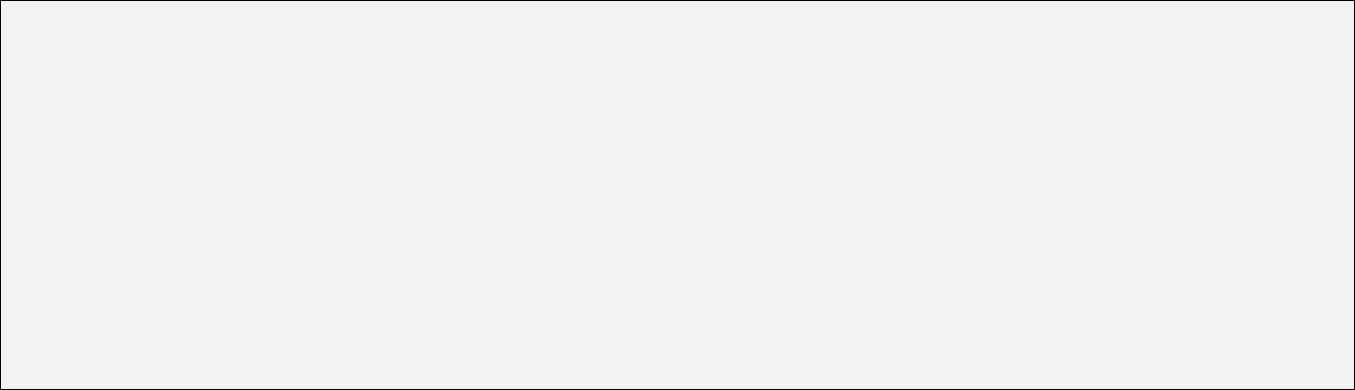 Напомена:Уколико понуђачи подносе заједничку понуду, група понуђача може да се определи да обрасце дате у конкурсној документацији потписују и печатом оверавају сви понуђачи из групе понуђача или група понуђача може да одреди једног понуђача из групе који ће потписивати и печатом оверавати обрасце дате у конкурсној документацији, изузев образаца који подразумевају давање изјава под матерјалном и кривичном одговорношћу (нпр. Изјава о независној понуди, Изјава о испуњавању услова из чл.75 и 76.ЗЈН), који морају бити потписани и оверени печатом од стране свагог понуђача из групе понуђача.ПОНУДА СА ВАРИЈАНТАМАПодношење понуде са варијантама није дозвољено.НАЧИН ИЗМЕНЕ, ДОПУНЕ И ОПОЗИВА ПОНУДЕроку за подношење понуде понуђач може да измени, допуни или опозове своју понуду на начин који је одређен за подношење понуде.Понуђач је дужан да јасно назначи који део понуде мења односно која документа накнадно доставља.Измену, допуну или опозив понуде треба доставити на адресу: Хемијско-медицинска школа Вршац Стеријина 113 са назнаком:„Измена понуде за јавну набавку добара – електричне енергије, ЈНМВ бр.1/2019-НЕ ОТВАРАТИ” или„Допуна понуде за јавну набавку добара – електричне енергије, ЈНМВ бр.1/2019 -НЕ ОТВАРАТИ” или„Опозив понуде за јавну набавку добара – електричне енергије, ЈНМВ бр.1/2019 НЕ ОТВАРАТИ” или„Измена и допуна понуде за јавну набавку добара – електричне енергијеЈНМВбр. 1/2019 - НЕ ОТВАРАТИ”.На полеђини коверте или на кутији навести назив и адресу понуђача.У случају да понуду подноси група понуђача, на коверти је потребно назначити да се ради о групи понуђача и навести називе и адресу свих учесника у заједничкој понуди.По истеку рока за подношење понуда понуђач не може да повуче нити да мења своју понуду.УЧЕСТВОВАЊЕ У ЗАЈЕДНИЧКОЈ ПОНУДИ ИЛИ КАО ПОДИЗВОЂАЧПонуђач може да поднесе само једну понуду.Понуђач који је самостално поднео понуду не може истовремено да учествује у заједничкој понуди или као подизвођач, нити исто лице може учествовати у више заједничких понуда.Обрасцу понуде (Образац 1. у поглављу V ове конкурсне документације), понуђач наводи на који начин подноси понуду, односно да ли подноси понуду самостално, или као заједничку понуду, или подноси понуду са подизвођачем.ПОНУДА СА ПОДИЗВОЂАЧЕМУколико понуђач подноси понуду са подизвођачем дужан је да у Обрасцу понуде (Образац 1. у поглављу V ове конкурсне документације) наведе да понуду подноси са подизвођачем, проценат укупне вредности набавке који ће поверити подизвођачу, а који не може бити већи од 50%, као и део предмета набавке који ће извршити преко подизвођача.Понуђач у Обрасцу понуде наводи назив и седиште подизвођача, уколико ће делимично извршење набавке поверити подизвођачу.Уколико уговор о јавној набавци буде закључен између наручиоца и понуђача који подноси понуду са подизвођачем, тај подизвођач ће бити наведен и у уговору о јавној набавци.Понуђач је дужан да за подизвођаче достави доказе о испуњености услова који су наведени у поглављу IV конкурсне документације, у складу са Упутством како се доказује испуњеност услова (Образац 6. у поглављу V ове конкурсне документације).Понуђач у потпуности одговара наручиоцу за извршење обавеза из поступка јавне набавке, односно извршење уговорних обавеза, без обзира на број подизвођача.Понуђач је дужан да наручиоцу, на његов захтев, омогући приступ код подизвођача, ради утврђивања испуњености тражених услова.ЗАЈЕДНИЧКА ПОНУДАПонуду може поднети група понуђача.Уколико понуду подноси група понуђача, саставни део заједничке понуде мора бити споразум којим се понуђачи из групе међусобно и према наручиоцу обавезују на извршење јавне набавке, а који обавезно садржи податке из члана 81.ст. 4. тач. 1) и 2) ЗЈН и то податке о:члану групе који ће бити носилац посла, односно који ће поднети понуду и који ће заступати групу понуђача пред наручиоцем,опису послова сваког од понуђача из групе понуђача у извршењу уговораГрупа понуђача је дужна да достави све доказе о испуњености услова који су наведенипоглављу IV ове конкурсне документације, у складу са Упутством како се доказује испуњеност услова (Образац 5. у поглављу V ове конкурсне документације).Понуђачи из групе понуђача одговарају неограничено солидарно према наручиоцу.Задруга може поднети понуду самостално, у своје име, а за рачун задругара или заједничку понуду у име задругара.Ако задруга подноси понуду у своје име за обавезе из поступка јавне набавке и уговора о јавној набавци одговара задруга и задругари у складу са ЗЈНом.Ако задруга подноси заједничку понуду у име задругара за обавезе из поступка јавне набавке и уговора о јавној набавци неограничено солидарно одговарају задругари.НАЧИН И УСЛОВИ ПЛАЋАЊА, ГАРАНТНИ РОК, КАО И ДРУГЕ ОКОЛНОСТИ ОД КОЈИХ ЗАВИСИ ПРИХВАТЉИВОСТ ПОНУДЕ9.1.Захтеви у погледу начина,рока и услова плаћања.Рок  плаћања  је до25  дана,од  дана  достављања  рачуна,на  основу  документа  којииспоставља понуђач, а којим је потврђена испорука добара, утекућем месецу за претходни месец.Плаћање се врши уплатом на рачун понуђача.Понуђачу није дозвољено да захтева аванс.9.2. Захтев у погледу рока(испоруке добара,извршења услуге,извођења радова)Рок за испоруку добара- електричне енергије је – константна испорука у току важења уговора.Место испоруке – на адресе мерних места наручиоца.9.3. Захтев у погледу рока важења понудеРок важења понуде не може бити краћи од 30 дана од дана отварања понуда.случају истека рока важења понуде, наручилац је дужан да у писаном облику затражи од понуђача продужење рока важења понуде.Понуђач који прихвати захтев за продужење рока важења понуде на може мењати понуду.ВАЛУТА И НАЧИН НА КОЈИ МОРА ДА БУДЕ НАВЕДЕНА И ИЗРАЖЕНА ЦЕНА У ПОНУДИЦена мора бити исказана у динарима, са и без пореза на додату вредност, са урачунатим свим трошковима које понуђач има у реализацији предметне јавне набавке,тим да ће се за оцену понуде узимати у обзир цена без пореза на додату вредност. У цену је урачуната цена предмета јавне набавке и испорука.Цена је фиксна и не може се мењати током важења уговора, осим ако дође до промене цене kWh у току важења уговора, одлуком Владе РС, о чему је понуђач дужан да обавести наручиоца, ради евентуалног склапања анекса уговора.Ако је у понуди исказана неуобичајено ниска цена, наручилац ће поступити у складу са чланом 92.ЗЈН.Ако понуђена цена укључује увозну царину и друге дажбине, понуђач је дужан да тај део одвојено искаже у динарима.11. ПОДАЦИ О ВРСТИ, САДРЖИНИ, НАЧИНУ ПОДНОШЕЊА, ВИСИНИ И РОКОВИМА ФИНАНСИЈСКОГ ОБЕЗБЕЂЕЊА ИСПУЊЕЊА ОБАВЕЗА ПОНУЂАЧА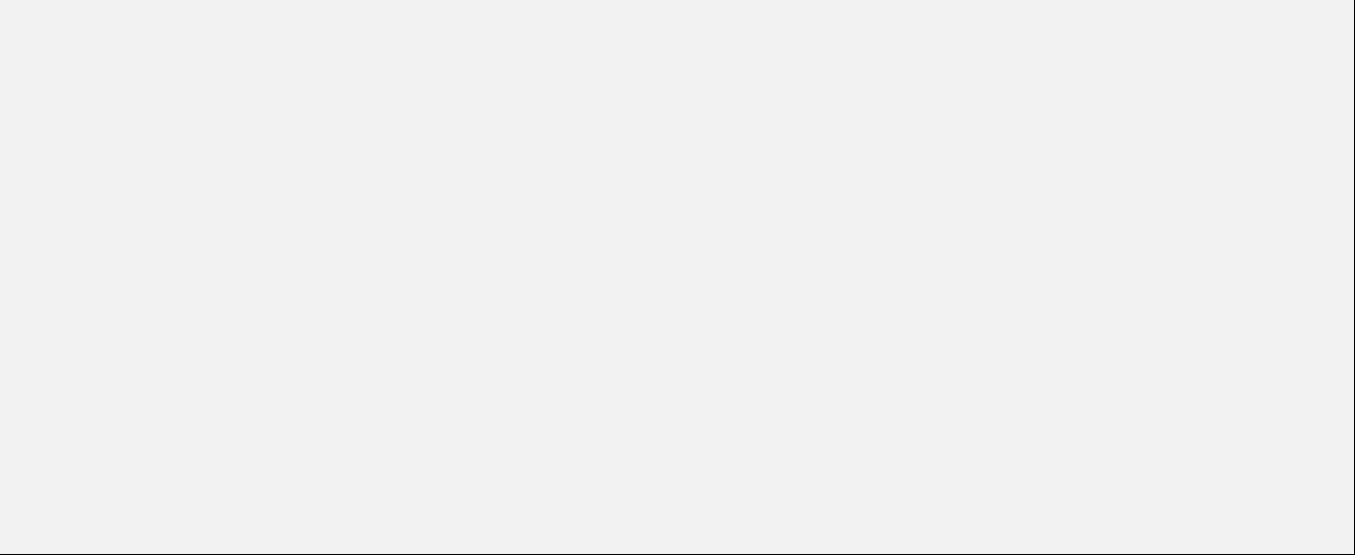 Напомена:Наручилац има могућност, а не и обавезу, да у конкурсној документацији наведе врсту средстава финансијског обезбеђења којим понуђачи обезбеђују испуњење својих обавеза у поступку јавне набавке, као и испуњење својих уговорних обавеза, односно за повраћај авансног плаћања.Међутим, ЗЈН предвиђа изузетак од наведеног правила, а то је ситуација када је наручилац дужан да захтева достављање средства обезбеђења, и то уколико је конкурсном документацијом предвиђено авансно плаћање, без обзира на проценат или износ аванса.Видети чл. 61. став 6. и 7. ЗЈН и чл.13 и 14.Правилника о обавезним елементима конкурсне документације у поступцима јавних набавки и начину доказивања испуњености услова.12.	ЗАШТИТА	ПОВЕРЉИВОСТИ	ПОДАТАКА	КОЈЕ	НАРУЧИЛАЦ	СТАВЉАПОНУЂАЧИМА НА РАСПОЛАГАЊЕ, УКЉУЧУЈУЋИ И ЊИХОВЕ ПОДИЗВОЂАЧЕПредметна набавка не садржи поверљиве информације које наручилац ставља на располагање.НАЧИН ПРЕУЗИМАЊА ТЕХНИЧКЕ ДОКУМЕНТАЦИЈЕ И ПЛАНОВА, ОДНОСНО ПОЈЕДИНИХ ЊЕНИХ ДЕЛОВА14. ДОДАТНЕ ИНФОРМАЦИЈЕ ИЛИ ПОЈАШЊЕЊА У ВЕЗИ СА ПРИПРЕМАЊЕМ ПОНУДЕЗаинтересовано лице може, у писаном облику путем поште на адресу наручиоца Хемијско-медицинска школа из Вршца, Стеријина 113, или на адресу електронске поште, e-mail: sekretarijat@hms.edu.rs тражити од наручиоца додатне информације или појашњења у вези са припремањем понуде, при чему може да укаже наручиоцу и на евентуално уочене недостатке и неправилности у конкурсној документацији, најкасније 5 дана пре истека рока за подношење понуде.Наручилац ће у року од 3 (три) дана од дана пријема захтева за додатним информацијама или појашњењима конкурсне документације, одговор објавити на Порталу јавних набавки и на својој интернет страници.Додатне информације или појашњења упућују се са напоменом „Захтев за додатним информацијама или појашњењима конкурсне документације, ЈН бр.1/2019јавнанабавка мале вредности – набавка добара – електрична енергија.Ако наручилац измени или допуни конкурсну документацију 8 или мање дана пре истека рока за подношење понуда, дужан је да продужи рок за подношење понуда и објави обавештење о продужењу рока за подношење понуда.По истеку рока предвиђеног за подношење понуда наручилац не може да мења нити да допуњује конкурсну документацију.Тражење додатних информација или појашњења у вези са припремањем понуде телефоном није дозвољено.Комуникација у поступку јавне набавке врши се искључиво на начин одређен чланомЗЈН, и то:путем електронске поште или поште, као и објављивањем од стране наручиоца на Порталу јавних набавки и на својој интернет страници;ако је документ из поступка јавне набавке достављен од стране наручиоца или понуђача путем електронске поште, страна која је извршила достављање дужна је да од друге стране захтева да на исти начин потврди пријем тог документа, што је друга страна дужна да то и учини када је то неопходно као доказ да је извршено достављање.ДОДАТНА ОБЈАШЊЕЊА ОД ПОНУЂАЧА ПОСЛЕ ОТВАРАЊА ПОНУДА И КОНТРОЛА КОД ПОНУЂАЧА ОДНОСНО ЊЕГОВОГ ПОДИЗВОЂАЧАПосле отварања понуда наручилац може приликом стручне оцене понуда да у писаном облику захтева од понуђача додатна објашњења која ће му помоћи при прегледу, вредновању и упоређивању понуда, а може да врши контролу (увид) код понуђача, односно његовог подизвођача (члан 93.ЗЈН).Уколико наручилац оцени да су потребна додатна објашњења или је потребно извршити контролу (увид) код понуђача, односно његовог подизвођача, наручилац ће понуђачу оставити примерени рок да поступи по позиву наручиоца, односно да омогући наручиоцу контролу (увид) код понуђача, као и код његовог подизвођача.Наручилац може уз сагласност понуђача да изврши исправке рачунских грешака уочених приликом разматрања понуде по окончаном поступку отварања.У случају разлике између јединичне и укупне цене, меродавна је јединична цена.Ако се понуђач не сагласи са исправком рачунских грешака, наручилац ће његову понуду одбити као неприхватљиву.16. КОРИШЋЕЊЕ ПАТЕНАТА И ОДГОВОРНОСТ ЗА ПОВРЕДУ ЗАШТИЋЕНИХ ПРАВА ИНТЕЛЕКТУАЛНЕ СВОЈИНЕ ТРЕЋИХ ЛИЦАНакнаду за коришћење патената, као и одговорност за повреду заштићених права интелектуалне својине трећих лица, сноси понуђач.17. НАЧИН И РОК ЗА ПОДНОШЕЊЕ ЗАХТЕВА ЗА ЗАШТИТУ ПРАВА ПОНУЂАЧА СА ДЕТАЉНИМ УПУТСТВОМ О САДРЖИНИ ПОТПУНОГ ЗАХТЕВАЗахтев за заштиту права може да поднесе понуђач, односно свако заинтересовано лице које има интерес за доделу уговора у конкретном поступку јавне набавке и који је претрпео или би могао да претрпи штету због поступања наручиоца противно одредбама овог ЗЈН.Захтев за заштиту права подноси се наручиоцу, а копија се истовремено доставља Републичкој комисији за заштиту права у поступцима јавних набавки (у даљем тексту: Републичка комисија).Захтев за заштиту права се доставља наручиоцу непосредно, електронском поштом на e-mail: bioskola@hemo.net или препорученом пошиљком са повратницом на адресу наручиоца.Захтев за заштиту права може се поднети у току целог поступка јавне набавке, против сваке радње наручиоца, осим ако ЗЈН није другачије одређено.О поднетом захтеву за заштиту права наручилац обавештава све учеснике у поступку јавне набавке, односно објављује обавештење о поднетом захтеву на Порталу јавних набавки и на интернет страници наручиоца, најкасније у року од два дана од дана пријема захтева.Захтев за заштиту права којим се оспорава врста поступка, садржина позива за подношење понуда или конкурсне документације сматраће се благовременим ако је примљен од стране наручиоца најкасније три дана пре истека рока за подношење понуда, без обзира на начин достављања и уколико је подносилац захтева у складу са чланом 63.став 2. ЗЈН указао наручиоцу на евентуалне недостатке и неправилности, а наручилац исте није отклонио.Захтев за заштиту права којим се оспоравају радње које наручилац предузме пре истека рока за подношење понуда, а након истека рока из претходног става, сматраће се благовременим уколико је поднет најкасније до истека рока за подношење понуда.После доношења одлуке о додели уговора из чл.108.ЗЈН или одлуке о обустави поступка јавне набавке из чл. 109. ЗЈН, рок за подношење захтева за заштиту права је пет дана од дана објављивања одлуке на Порталу јавних набавки, и на интернет страници наручиоца.Захтевом за заштиту права не могу се оспоравати радње наручиоца предузете у поступку јавне набавке ако су подносиоцу захтева били или могли бити познати разлози за његово подношење пре истека рока за подношење понуда, а подносилац захтева га није поднео пре истека тог рока.Ако је у истом поступку јавне набавке поново поднет захтев за заштиту права од стране истог подносиоца захтева, у том захтеву се не могу оспоравати радње наручиоца за које је подносилац захтева знао или могао знати приликом подношења претходног захтева.Захтев за заштиту права не задржава даље активности наручиоца у поступку јавне набавке у складу са одредбама члана 150.овог ЗЈН. Захтев за заштиту права мора да садржи:назив и адресу подносиоца захтева и лице за контакт;назив и адресу наручиоца;3)податке о јавној набавци која је предмет захтева, односно о одлуци наручиоца;повреде прописа којима се уређује поступак јавне набавке;чињенице и доказе којима се повреде доказују;потврду о уплати таксе из члана 156. овог ЗЈН;потпис подносиоца.Валидан доказ о извршеној уплати таксе, у складу са Упутством о уплати таксе за подношење захтева за заштиту права Републичке комисије, објављеном на сајту Републичке комисије, у смислу члана 151.став 1. тачка 6) ЗЈН, је:Потврда о извршеној уплати таксе из члана 156. ЗЈН која садржи следеће елементе:(1) да буде издата од стране банке и да садржи печат банке;(2) да представља доказ о извршеној уплати таксе, што значи да потврда мора да садржи податак да је налог за уплату таксе, односно налог за пренос средстава реализован, као и датум извршења налога. * Републичка комисија може да изврши увидодговарајући извод евиденционог рачуна достављеног од стране Министарства финансија – Управе за трезор и на тај начин додатно провери чињеницу да ли је налог за пренос реализован.(3) износ таксе из члана 156. ЗЈН чија се уплата врши - 60.000 динара;(4) број рачуна: 840-30678845-06;(5) шифру плаћања: 153 или 253;(6) позив на број: подаци о броју или ознаци јавне набавке поводом које се подноси захтев за заштиту права;сврха:  ЗЗП;  ...............  [навести  назив  наручиоца];  јавна  набавка  ЈН  ....[навести редни број јавне набавкe;.корисник: буџет Републике Србије;назив уплатиоца, односно назив подносиоца захтева за заштиту права за којег је извршена уплата таксе;потпис овлашћеног лица банке, илиНалог за уплату, први примерак,оверен потписом овлашћеног лица ипечатом банке или поште, који садржи и све друге елементе из потврде о извршеној уплати таксе наведене под тачком 1, илиПотврда издата од стране Републике Србије, Министарства финансија,Управе за трезор, потписана и оверена печатом,која садржи све елементе из потврде оизвршеној уплати таксе из тачке 1, осим оних наведених под (1) и (10), за подносиоце захтева за заштиту права који имају отворен рачун у оквиру припадајућег консолидованог рачуна трезора, а који се води у Управи за трезор (корисници буџетских средстава, корисници средстава организација за обавезно социјално осигурање и други корисници јавних средстава), илиПотврда издата од стране Народне банке Србије, која садржи све елементеиз потврде о извршеној уплати таксе из тачке 1, за подносиоце захтева за заштиту права (банке и други субјекти) који имају отворен рачун код Народне банке Србије у складу са ЗЈН и другим прописом.Поступак заштите права регулисан је одредбама чл. 138. - 166. ЗЈН.Комисија за ЈНМВ бр.1/2019Р.бр.ОБАВЕЗНИ УСЛОВИНачин реализације1Да  јерегистрованкоднадлежногоргана,односно	уписан	уодговарајући регистар (чл.75. ст.1.тач. 1 ЗЈН);				ИЗЈАВА (Образац  5.  у  поглављу  V овеконкурсне документације), којом понуђачпод  пуном  материјалном  и  кривичномодговорношћу  потврђује  да  испуњавауслове  за   учешће   у  поступку  јавненабавке из чл. 75. ст. 1. тач. 1) до 4) и став2.  ЗЈН,  дефинисане  овом  конкурсномдокументацијом2Да  он  и  његов  законскизаступникније осуђиван за неко од кривичнихделакаочланорганизованекриминалне групе, да није осуђиванза  кривична  дела	противпривреде,кривична	дела	противживотнесредине, кривично дело примања илидавања мита, кривично дело преваре(чл. 75. ст. 1. тач. 2 ЗЈН);	ИЗЈАВА (Образац  5.  у  поглављу  V ове конкурсне документације), којом понуђач под  пуном  материјалном  и  кривичном одговорношћу  потврђује  да  испуњава услове  за   учешће   у  поступку  јавне набавке из чл. 75. ст. 1. тач. 1) до 4) и став 2.  ЗЈН,  дефинисане  овом  конкурсном документацијом3Да   је   измирио   доспеле   порезе,доприносе  и  друге  јавне  дажбине  ускладу	са	прописимаРепубликеСрбије или стране државе када имаседиште на њеној територији (чл. 75.ст. 1. тач. 4 ЗЈН);			ИЗЈАВА (Образац  5.  у  поглављу  V ове конкурсне документације), којом понуђач под  пуном  материјалном  и  кривичном одговорношћу  потврђује  да  испуњава услове  за   учешће   у  поступку  јавне набавке из чл. 75. ст. 1. тач. 1) до 4) и став 2.  ЗЈН,  дефинисане  овом  конкурсном документацијом4Да    је    поштовао    обавезе    којепроизлазе  из  важећих  прописа  озаштити  на  раду,  запошљавању  иусловима   рада,	заштитиживотне средине, као и да нема забрану обављања делатности која је на снази у време. подношења понуде (чл. 75. ст. 2. ЗЈН).ИЗЈАВА (Образац  5.  у  поглављу  V ове конкурсне документације), којом понуђач под  пуном  материјалном  и  кривичном одговорношћу  потврђује  да  испуњава услове  за   учешће   у  поступку  јавне набавке из чл. 75. ст. 1. тач. 1) до 4) и став 2.  ЗЈН,  дефинисане  овом  конкурсном документацијом5Да  има  важећу  дозволу  надлежногоргана за обављање делатности којаје предмет јавне набавке (чл. 75. ст.1.  тач.  5  ЗЈН).Важећа лиценца   из члана75.  став  1.  тачка  5)  Закона  о  јавнимнабавкама,   у   виду   неоверене   копије, за	снабдевањеЕлектричном енергијом	издата одАгенције за енергетику РС, као и потврду агенције о важности издате лиценце,а која је издата, након објављеног позива за подношење понуда на порталу ЈН, у виду неоверене копије.Р.бр.ДОДАТНИ УСЛОВИНачин реализације1ФИНАНСИЈСКИ КАПАЦИТЕТ			-/ИЗЈАВА (Образац  5.  у  поглављу  V овеконкурсне документације), којом понуђачпод  пуном  материјалном  и  кривичномодговорношћу  потврђује  да  испуњавауслове  за   учешће   у  поступку  јавненабавке из чл. 75. ст. 1. тач. 1) до 4) и став2.  ЗЈН,  дефинисане  овом  конкурсномдокументацијом2Понуђач мора бити активан учесник натржишту електричнеенергије, односно да је у било компериоду из претходне двегодине до дана објављивања позива заподношење понуда наПорталу јавних набавки, обавиоминимално једнутрансакцијуелектричне енергије.Потврда (уверење) Операторапреносног система да је понуђачактиван учесник на тржиштуелектричне енергије, односно да јеу било ком периоду из претходне двегодине до данаобјављивања позива за подношењепонуда на Порталујавнихнабавки, обавио   минимално   једнутрансакцију3/Изјава на меморандуму, у складу са чл. 188  ст.3.  Закона о енергетици			Редни бројНазив и адреса мерног местаБрој бројилаОдобрена снага и категоријаkWh за годину дана (оквирно)1.Сала за физичко васпитањеВршац Стеријина 118431395716617,25 kWКомерцијално снабдњвање, Широка потрошња, једнотарифни40.564  kWh2.Зграда школе  Вршац Стеријина 113431395717417,25 kWКомерцијално снабдњвање, Широка потрошња, једнотарифни46.888  kWhУкупно87.452 kWhПредмет ЈНКоличина у kWhЈединична цена без ПДВ-аЈединична цена са ПДВ-омУкупна цена без ПДВ-аУкупна цена са ПДВ-ом12345(2x3)6 (2x4)Електрична енергија за сва 4 мерна местаЗа 2  мерна места оквирно 87.452Wh (ВТ)УКУПНОУКУПНОУКУПНОУКУПНОВРСТА ТРОШКАИЗНОС ТРОШКА У РСДса седиштем у ............................................са седиштем у ............................................са седиштем у ............................................, улица .........................................., улица ..........................................,ПИБ:..........................ПИБ:..........................Матични број: ........................................Матични број: ........................................Матични број: ........................................Број рачуна: ............................................Број рачуна: ............................................Број рачуна: ............................................Назив банке:......................................Назив банке:......................................,Телефон:............................Телефон:............................Телефон:............................Телефакс:кога заступа...................................................................кога заступа...................................................................кога заступа...................................................................(у даљем тексту:  Добављач ),(у даљем тексту:  Добављач ),(у даљем тексту:  Добављач ),(у даљем тексту:  Добављач ),Основ уговора:Основ уговора:ЈН Број:1/2019 ЈН Број:1/2019 Број и датум одлуке о додели уговора:...............................................Број и датум одлуке о додели уговора:...............................................Број и датум одлуке о додели уговора:...............................................Број и датум одлуке о додели уговора:...............................................Број и датум одлуке о додели уговора:...............................................Понуда изабраног понуђача бр. ______ од...............................Понуда изабраног понуђача бр. ______ од...............................Понуда изабраног понуђача бр. ______ од...............................Понуда изабраног понуђача бр. ______ од...............................Понуда изабраног понуђача бр. ______ од...............................Понуда изабраног понуђача бр. ______ од...............................Основзакључивањауговора  је  јавна  набавка  мале  вредностиуговора  је  јавна  набавка  мале  вредностиуговора  је  јавна  набавка  мале  вредностиуговора  је  јавна  набавка  мале  вредностидобара,електричнеенергије, ЈНМВ број 1/2019:енергије, ЈНМВ број 1/2019:енергије, ЈНМВ број 1/2019:енергије, ЈНМВ број 1/2019:Број и датум Одлуке о додели уговора______________________Број и датум Одлуке о додели уговора______________________Број и датум Одлуке о додели уговора______________________Број и датум Одлуке о додели уговора______________________Број и датум Одлуке о додели уговора______________________Број и датум Одлуке о додели уговора______________________Понудаизабраногизабраногпонуђачазаведенајеподделоводним